FİRMA BİLGİ FORMUFİRMA BİLGİLERİFirmaİmza/Kaşe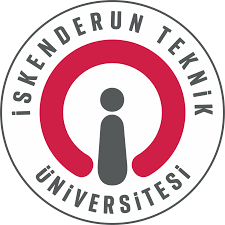 İSKENDERUN TEKNİK ÜNİVERSİTESİİŞ DÜNYASI İLE ENTEGRASYON (İDE)EĞİTİMİKOORDİNATÖRLÜĞÜForm Adı:Firma Bilgi FormuForm No:İDE-02Yayın Tarihi:16.12.2016Formun firma doldurularak, İDE Bölüm Koordinatörlüğü’ne iletilmesi gerekmektedir.Firma AdıFirma AdresiFirma Telefon NoFirma Belgegeçer NoSorumlu Kişi Adı, Soyadı, ÜnvanıSorumlu Kişi İletişim BilgileriTel:.........................................................................................Belgegeçer:…………………………………………………E-posta:…………………………………………….............İş Dünyası ile Entegrasyon (İDE) EğitimiBaşlama - Bitiş tarihleri(İDE Koordinatörlüğü tarafından belirlenen tarihlerdir)Şubat 2017-Haziran 2017Çalışan mühendis sayısıFaaliyet alanı